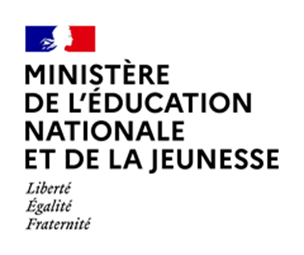 Certificat d’aptitude professionnelleSpécialité « carrossier automobile »Version novembre 2022SommaireANNEXE I -	PRESENTATION DU DIPLOMEI.1.	PRESENTATIONI.2.	TABLEAU DE SYNTHESEANNEXE II -	REFERENTIEL DES ACTIVITES PROFESSIONNELLESII.1.	INSERTION PROFESSIONNELLE VISEEII.1.1.	Types d’emplois accessiblesII.1.2.	Secteurs d’activitéII.2.	DESCRIPTION DES ACTIVITES PROFESSIONNELLESII.2.1.	Présentation des pôles d’activitésII.2.2.	Définition des activités professionnellesANNEXE III -	REFERENTIEL DE COMPETENCESIII.1.	DEFINITION DES BLOCS DE COMPETENCESIII.1.1.	Liste des compétencesIII.1.2.	Blocs de compétencesIII.1.3.	Unités certificativesIII.2.	DEFINITION DES COMPETENCES ET CONNAISSANCES ASSOCIEESANNEXE IV -	REFERENTIEL D’EVALUATIONIV.1.	UNITES CONSTITUTIVES DU DIPLOMEIV.2.	REGLEMENT D’EXAMENIV.3.	DEFINITION DES EPREUVESANNEXE V -	PERIODES DE FORMATION EN MILIEU PROFESSIONNELANNEXE VI -	CORRESPONDANCES EPREUVES/UNITES DE L’ANCIEN ET DU NOUVEAU DIPLOMEAnnexe I - Présentation du diplôme
Certificat d’aptitude professionnelle spécialité « carrossier automobile »I.1. PrésentationLe titulaire du certificat d’aptitude professionnelle, de spécialité « carrossier automobile » est un ouvrier qui intervient dans tout type d’entreprise de réparation des carrosseries des véhicules. Son activité consiste, au sein de l’équipe, à : remplacer, réparer des éléments détériorés ;remplacer, réparer des vitrages ;remettre en conformité le véhicule ;finaliser l’intervention. Le dénominateur commun à l’ensemble des activités décrites ci-après est l’intégration constante de deux impératifs : impératif de santé/sécurité/environnement : il s’agit de préserver la santé des personnes, d’assurer leur sécurité tout en préservant les biens et l’environnement ;impératif de qualité : il s’agit de contribuer à l’amélioration constante de la satisfaction de la clientèle en intégrant une démarche de progrès dans toutes les activités de carrosserie.I.2. Tableau de synthèseTableau de synthèse des domaines d’activités, blocs de compétences et unité certificatives.Annexe II - Référentiel des activités professionnelles
Certificat d’aptitude professionnelle spécialité « carrossier automobile »II.1. Insertion professionnelle viséeII.1.1. Types d’emplois accessiblesLe métier de carrossier peut s’exercer : chez un artisan carrossier, affilié ou non à un réseau ;dans une entreprise des réseaux constructeurs (réparateurs agréés / concessions / agents), ou chez un mécanicien réparateur automobile.II.1.2. Secteurs d’activitéDans le cadre de son parcours professionnel, le titulaire du certificat d’aptitude professionnelle, de spécialité « carrossier automobile » pourra éventuellement assumer, après quelques années d’expérience, des responsabilités qui le conduiront à exercer en tant que chef d’équipe ou responsable d’une unité de réparation de carrosserie. L’activité de peintre automobile constitue également une spécialisation à laquelle il a la possibilité́ d’accéder, notamment dans le cadre de la formation tout au long de la vie.L’activité de ce salarié s’exerce dans un environnement impliquant un respect scrupuleux des règles de prévention des risques professionnels en matière d’ergonomie, d’hygiène, de sécurité et de protection de l'environnement. II.2. Description des activités professionnellesII.2.1. Présentation des pôles d’activitésII.2.2. Définition des activités professionnellesDans la présentation des activités professionnelles suivante, le niveau d'autonomie peut être défini comme un indicateur de niveau d'intervention et d'implication dans la réalisation de celles-ci, par le titulaire du certificat d’aptitude professionnelle « carrossier automobile ». Le niveau qualifie le niveau moyen de l'ensemble des tâches liées à l'activité, certaines tâches peuvent être d'un niveau supérieur ou inférieur, le verbe d'action les décrivant permet de les situer par rapport à ce niveau moyen.Détail de l’indicateur de niveau :Niveau d’autonomie 1 : Apprécier une réalisation Qualifie la mobilisation de compétences permettant de comprendre, par l’intermédiaire d’un exposé ou d’une lecture de dossier, la nature d’une activité ne relevant pas de son champ d’intervention direct et à en interpréter les résultats. Ce niveau ne suppose en aucune manière une aptitude à participer à l’activité.Niveau d’autonomie 2 : Participer à la réalisationQualifie la mobilisation de compétences permettant d’assurer une partie restreinte de l’activité au sein et avec l’aide d’une équipe, sous l’autorité d’un chef de projet. Elle implique de s’informer et de communiquer avec les autres membres de l’équipe.Niveau d’autonomie 3 : Réaliser une activité simple Qualifie la mobilisation de compétences permettant de réaliser, en autonomie, tout ou partie d’une activité pour les situations les plus courantes.Elle implique :- une maîtrise, tout au moins partielle des aspects techniques de l’activité ;- les facultés à s’informer, à communiquer (rendre compte et argumenter) et à s’organiser.Niveau d’autonomie 4 : Réaliser une activité complexe Qualifie la mobilisation de compétences permettant de maîtriser sur les plans techniques, procéduraux et décisionnels une activité comportant des prises de décisions multiples. Elle implique :la faculté à certifier l’adéquation entre les buts et les résultats ;la prise en toute responsabilité de décisions éventuelles ;le transfert du savoir.Annexe III - Référentiel de compétences
Certificat d’aptitude professionnelle spécialité « carrossier automobile »III.1. Définition des blocs de compétencesIII.1.1. Liste des compétencesIII.1.2 Blocs de compétencesIII.1.3 Unités certificativesIII.2. Définition des compétences et connaissances associéesChaque compétence mobilise des connaissances. Pour chaque connaissance, un niveau taxonomique est indiqué permettant de préciser les limites de connaissances attendues. Les niveaux taxonomiques utilisent une échelle à quatre niveaux :•       Niveau 1 : niveau d’information•       Niveau 2 : niveau d’expression•       Niveau 3 : niveau de la maîtrise d’outils•       Niveau 4 : niveau de maîtrise méthodologiqueAnnexe IV - Référentiel d’évaluationIV.1. Unités constitutives du diplômeCertificat d’aptitude professionnelle spécialité « carrossier automobile »Les unités d’enseignement professionnel sont présentées dans le tableau des unités professionnelles certificatives (III.1.3). Les unités d’enseignement général sont présentées ci-dessous avec leurs références règlementaires.UNITÉ UG1 – Français et histoire-géographie – Enseignement moral et civiqueLes programmes sur lesquels reposent l’unité sont définis par :Arrêté du 03 avril 2019 fixant le programme d’enseignement de français des classes préparant au certificat d’aptitude professionnelle (BOEN spécial n° 5 du 11 avril 2019).Arrêté du 03 avril 2019 fixant le programme d’enseignement d’histoire-géographie des classes préparant au certificat d’aptitude professionnelle (BOEN spécial n° 5 du 11 avril 2019).Arrêté du 03 avril 2019 fixant le programme d’enseignement moral et civique des classes préparant au certificat d’aptitude professionnelle (BOEN spécial n° 5 du 11 avril 2019).UNITÉ UG2 – Mathématiques et physique-chimieLes programmes sur lesquels reposent l’unité sont définis par :Arrêté du 03 avril 2019 fixant Le programme d’enseignement de mathématiques des classes préparant au certificat d’aptitude professionnelle (BOEN spécial n° 5 du 11 avril 2019).Arrêté du 03 avril 2019 fixant Le programme d’enseignement de physique-chimie des classes préparant au certificat d’aptitude professionnelle (BOEN spécial n° 5 du 11 avril 2019).La spécialité « carrossier automobile » du certificat d’aptitude professionnelle est rattachée au groupement 1 en mathématique.UNITÉ UG3 – Éducation physique et sportiveLe programme sur lequel repose l’unité est défini par :Arrêté du 03 avril 2019 fixant le programme d’enseignement d’éducation physique et sportive des classes préparant au certificat d’aptitude professionnelle et des classes préparant au baccalauréat professionnel (BOEN spécial n° 5 du 11 avril 2019).UNITÉ UG4 – Prévention-santé-environnementLe programme sur lequel repose l’unité est défini par :Arrêté du 03 avril 2019 fixant le programme d’enseignement de prévention-santé-environnement des classes préparant au certificat d’aptitude professionnelle (BOEN spécial n° 5 du 11 avril 2019).UNITÉ FACULTATIVE UF1 – Langue vivante Le programme sur lequel repose l’unité facultative de langue vivante est défini par :Arrêté du 03 avril 2019 fixant le programme d’enseignement de langues vivantes des classes préparant au certificat d’aptitude professionnelle professionnel et des classes préparant au baccalauréat professionnel (BOEN spécial n° 5 du 11 avril 2019).UNITÉ FACULTATIVE UF2 – Arts appliqués et cultures artistiquesLe programme sur lequel repose l’unité facultative d’arts appliqués et cultures artistiques est défini par :Arrêté du 03 avril 2019 fixant le programme d’enseignement d’arts appliqués et cultures artistiques des classes préparant au certificat d’aptitude professionnelle (BOEN spécial n° 5 du 11 avril 2019).IV.2. Règlement d’examenCertificat d’aptitude professionnelle spécialité « carrossier automobile »IV.3. Définition des épreuves
Certificat d’aptitude professionnelle spécialité « carrossier automobile »ÉPREUVE EP1Intervention et réparation sur un élémentUnité UP1Coefficient 7Objectif de l’épreuve L’épreuve a pour objectif l’évaluation de tout ou partie des compétences du pôle 1 « intervention et réparation sur un élément » :C1.1 Collecter les informations nécessaires à l’intervention ;C1.2 Appliquer la méthodologie de réparation ;C1.3 Remettre en conformité ;C1.4 Contrôler la qualité de son intervention.Les compétences sont évaluées dans un contexte professionnel conforme aux conditions de réalisation (secteurs d’activité, éléments d’environnement, ressources disponibles). Les critères d’évaluation sont ceux définis dans le référentiel de compétences et se rapportant aux limites de connaissances des savoirs associés du pôle 1 « intervention et réparation sur un élément ». L’évaluation des candidats sur ces critères s’appuie sur toutes les dimensions (savoirs, savoir-faire, attitudes) de la compétence.Certaines autres compétences peuvent être mobilisées ; ces dernières ne sont alors pas évaluées.Contenu de l’épreuveLa situation EP1 se deroule en centre de formation et/ou en entreprise. Pour cette épreuve, les candidats sont placés en situation de réaliser tout ou partie des tâches relatives au pôle 1 « intervention et réparation sur un élément » ; les moyens et ressources, le niveau d’autonomie ainsi que les résultats attendus sont ceux définis dans le référentiel d’activités professionnelles. Modalités d’évaluationContrôle en cours de formation L’évaluation s’appuie sur plusieurs activités permettant d’établir un suivi et un bilan des compétences visées par l’épreuve. Les activités sont menées en entreprise et/ou en centre de formation. Le suivi, les bilans intermédiaires et le bilan final sont établis :par l’équipe pédagogique du domaine professionnel, le tuteur ou maître d’apprentissage et le candidat dans le cas où l’activité est menée conjointement avec une entreprise ;par l’équipe pédagogique du domaine professionnel dans le cas où l’activité est menée en centre de formation.Les candidats sont positionnés par l’équipe pédagogique à leur niveau de maîtrise des compétences sur la grille nationale d’évaluation de l’épreuve publiée dans la circulaire nationale d’organisation de l’examen. À l’issue du positionnement, l’équipe pédagogique de l’établissement de formation constitue, pour chaque candidat, un dossier comprenant :le livret de suivi de développement des compétences ;les bilans intermédiaires formalisés d’évaluation des compétences ;la grille nationale d’évaluation renseignée ayant permis la proposition de note.Forme ponctuelle L’évaluation se déroule sous la forme d’une épreuve pratique d’une durée de trois heures.Elle évalue la maîtrise des compétences du candidat se rapportant au pôle 1 « intervention et réparation sur un élément » sur les quatre activités suivantes :A1.1 Dépose et repose d’éléments amovibles ;A1.2 Remise en forme d’éléments de carrosserie ;A1.3 Réparation des matériaux plastiques ;A1.4 Dépose et repose des éléments mécaniques de collisions et électroniques.Les candidats sont positionnés à leur niveau de maîtrise des compétences sur la grille nationale d’évaluation de l’épreuve publiée dans la circulaire nationale d’organisation de l’examen. Cette situation d’évaluation est construite et organisée par les professeurs d’enseignement professionnel de réparation des carrosseries du centre d’examen.La commission d’évaluation est composée d’un enseignant du domaine professionnel.ÉPREUVE EP2Préparation et application des peinturesUnité UP2Coefficient 3Objectif de la sous-épreuve L’épreuve a pour objectif l’évaluation de tout ou partie des compétences du pôle 2 « préparation et application des peintures » :C2.1 Réaliser la préparation des fonds et des surfaces.Les compétences sont évaluées dans un contexte professionnel conforme aux conditions de réalisation (secteurs d’activité, éléments d’environnement, ressources disponibles). Les compétences intègrent les savoirs associés.Les critères d’évaluation sont ceux définis dans le référentiel de compétences et se rapportant aux limites de connaissances des savoirs associés du pôle 2. L’évaluation du candidat sur ces critères s’appuie sur toutes les dimensions (savoirs, savoir-faire, attitudes) de la compétence et en aucun cas sur les seuls savoirs associés.Certaines autres compétences peuvent être mobilisées ; ces dernières ne sont alors pas évaluées.Contenu de l’épreuveLa situation EP2 se deroule en centre de formation et/ou en entreprise. Pour cette épreuve, les candidats sont placés en situation de réaliser tout ou partie des tâches relatives au pôle 2 « préparation et application des peintures » ; les moyens et ressources, le niveau d’autonomie ainsi que les résultats attendus sont ceux définis dans le référentiel d’activités professionnelles. Modalités d’évaluationContrôle en cours de formation L’évaluation s’appuie sur plusieurs activités permettant d’établir un suivi et un bilan des compétences visées par l’épreuve. Les activités sont menées en entreprise et/ou en centre de formation. Le suivi, les bilans intermédiaires et le bilan final sont établis :par l’équipe pédagogique du domaine professionnel, le tuteur ou maître d’apprentissage et le candidat dans le cas où l’activité est menée conjointement avec une entreprise ;par l’équipe pédagogique du domaine professionnel dans le cas où l’activité est menée en centre de formation.Les candidats sont positionnés par l’équipe pédagogique à leur niveau de maîtrise des compétences sur la grille nationale d’évaluation de l’épreuve publiée dans la circulaire nationale d’organisation de l’examen. À l’issue du positionnement, l’équipe pédagogique de l’établissement de formation constitue, pour chaque candidat, un dossier comprenant :le livret de suivi de développement des compétences ;les bilans intermédiaires formalisés d’évaluation des compétences ;la grille nationale d’évaluation renseignée ayant permis la proposition de note.Forme ponctuelle L’évaluation se déroule sous la forme d’une épreuve pratique d’une durée d’une heure.Elle évalue la maîtrise des compétences du candidat se rapportant au pôle 2 « intervention et réparation sur un élément » sur l’activité suivante :A2.1 Préparation des fonds et des surfaces.Les candidats sont positionnés à leur niveau de maîtrise des compétences sur la grille nationale d’évaluation de l’épreuve publiée dans la circulaire nationale d’organisation de l’examen. Cette situation d’évaluation est construite et organisée par les professeurs d’enseignement professionnel de réparation des carrosseries du centre d’examen.La commission d’évaluation est composée d’un enseignant du domaine professionnel.ÉPREUVE EP3Intervention sur les inamovibles et les vitragesUnité UP3Coefficient 5Objectif de la sous-épreuve L’épreuve a pour objectif l’évaluation de tout ou partie des compétences du pôle 3 « Intervention sur les inamovibles et les vitrages » :C3.1 Remplacer un élément de structure ;C3.2 Mettre en conformité un vitrage.Les compétences sont évaluées dans un contexte professionnel conforme aux conditions de réalisation (secteurs d’activité, éléments d’environnement, ressources disponibles). Les compétences intègrent les savoirs associés.Les critères d’évaluation sont ceux définis dans le référentiel de compétences et se rapportant aux limites de connaissances des savoirs associés du pôle 3. L’évaluation du candidat sur ces critères s’appuie sur toutes les dimensions (savoirs, savoir-faire, attitudes) de la compétence et en aucun cas sur les seuls savoirs associés.Certaines autres compétences peuvent être mobilisées ; ces dernières ne sont alors pas évaluées.Contenu de l’épreuveLa situation EP3 se deroule en centre de formation et/ou en entreprise. Pour cette épreuve, les candidats sont placés en situation de réaliser tout ou partie des tâches relatives au pôle 3 « Intervention sur les inamovibles et les vitrages » ; les moyens et ressources, le niveau d’autonomie ainsi que les résultats attendus sont ceux définis dans le référentiel d’activités professionnelles. Modalités d’évaluationContrôle en cours de formation L’évaluation s’appuie sur plusieurs activités permettant d’établir un suivi et un bilan des compétences visées par l’épreuve. Les activités sont menées en entreprise et/ou en centre de formation. Le suivi, les bilans intermédiaires et le bilan final sont établis :par l’équipe pédagogique du domaine professionnel, le tuteur ou maître d’apprentissage et le candidat dans le cas où l’activité est menée conjointement avec une entreprise ;par l’équipe pédagogique du domaine professionnel dans le cas où l’activité est menée en centre de formation.Les candidats sont positionnés par l’équipe pédagogique à leur niveau de maîtrise des compétences sur la grille nationale d’évaluation de l’épreuve publiée dans la circulaire nationale d’organisation de l’examen. À l’issue du positionnement, l’équipe pédagogique de l’établissement de formation constitue, pour chaque candidat, un dossier comprenant :le livret de suivi de développement des compétences ;les bilans intermédiaires formalisés d’évaluation des compétences ;la grille nationale d’évaluation renseignée ayant permis la proposition de note.Forme ponctuelleL’évaluation se déroule sous la forme d’une épreuve pratique d’une durée de quatre heures.Elle évalue la maîtrise des compétences du candidat se rapportant au pôle 3 « Intervention sur les inamovibles et les vitrages » sur les deux activités suivantes :A3.1	Remplacement d’éléments inamovibles ;A3.2	Remplacement et réparation de vitrages.Les candidats sont positionnés à leur niveau de maîtrise des compétences sur la grille nationale d’évaluation de l’épreuve publiée dans la circulaire nationale d’organisation de l’examen. Cette situation d’évaluation est construite et organisée par les professeurs d’enseignement professionnel de réparation des carrosseries du centre d’examen.La commission d’évaluation est composée d’un enseignant du domaine professionnel.Références réglementaires pour les épreuves transversalesÉpreuve EG1 – Français et histoire-géographie et enseignement moral et civique - coefficient 3L’épreuve de français et histoire-géographie-enseignement moral et civique est définie par l’arrêté du 30 août 2019 fixant les unités générales du certificat d’aptitude professionnelle et définissant les modalités d’évaluation des épreuves d’enseignement général. (BO n° 35 du 26 septembre 2019)Épreuve EG2 – Mathématiques et physique-chimie - coefficient 2L’épreuve de mathématiques et physique-chimie est définie par l’arrêté du 30 août 2019 fixant les unités générales du certificat d’aptitude professionnelle et définissant les modalités d’évaluation des épreuves d’enseignement général. (BO n° 35 du 26 septembre 2019)Épreuve EG3 - Éducation physique et sportive - coefficient 1L’épreuve d’éducation physique et sportive est définie par l’arrêté du 30 août 2019 fixant les unités générales du certificat d’aptitude professionnelle et définissant les modalités d’évaluation des épreuves d’enseignement général. (BO n° 35 du 26 septembre 2019)Épreuve EG4 – Prévention-santé-environnement - coefficient 1L’épreuve de prévention-santé-environnement est définie par l’arrêté du 30 août 2019 fixant les unités générales du certificat d’aptitude professionnelle et définissant les modalités d’évaluation des épreuves d’enseignement général. (BO n° 35 du 26 septembre 2019)Épreuve facultative - Langue vivante L’épreuve facultative de langue vivante est définie par l’arrêté du 30 août 2019 fixant les unités générales du certificat d’aptitude professionnelle et définissant les modalités d’évaluation des épreuves d’enseignement général. (BO n° 35 du 26 septembre 2019)Épreuve facultative - Arts appliqués et cultures artistiques L’épreuve facultative d’arts appliqués et cultures artistiques est définie par l’arrêté du 30 août 2019 fixant les unités générales du certificat d’aptitude professionnelle et définissant les modalités d’évaluation des épreuves d’enseignement général. (BO n° 35 du 26 septembre 2019)Annexe V - Périodes de formation en milieu professionnel
Certificat d’aptitude professionnelle spécialité « carrossier automobile »La période de formation en milieu professionnel se déroule dans une ou plusieurs entreprises définies par le référentiel des activités professionnelles accueillant des professionnels qualifiés.Ces entreprises d’accueil répondent aux exigences de la formation de tout candidat aux épreuves du certificat d’aptitude professionnelle « carrosserie automobile ».Le tuteur ou le maître d’apprentissage contribue à la formation en parfaite collaboration avec l’équipe pédagogique du centre de formation. Il veille à assurer la complémentarité des savoirs et des savoirs faire entre l’organisme de formation et l’entreprise d’accueil.1 – DISPOSITIONS GÉNÉRALESObjectifs de formation en milieu professionnelLa formation en milieu professionnel est une phase déterminante menant au diplôme. L‘élève, l’apprenti ou le stagiaire de formation continue doit participer aux activités de l’entreprise et réaliser des tâches sous la responsabilité du tuteur ou du maître d’apprentissage.L’élève, pendant la période de formation en milieu professionnel (PFMP), l’apprenti ou le stagiaire de formation continue :conforte et met en œuvre ses compétences en les adaptant au contexte professionnel ;développe de nouvelles compétences.La formation en milieu professionnel a pour objectifs de :découvrir une entreprise dans son fonctionnement avec la diversité de ses activités ;s’adapter à différentes situations professionnelles ; développer des compétences professionnelles et socio-professionnelles.2 – ORGANISATION DANS LES DIFFÉRENTES VOIES2.1 Voie scolaire ► Répartition des périodes et structures d’accueil :La durée des périodes de formation en milieu professionnel est de 12 semaines. Les PFMP sont réparties sous la responsabilité du chef d’établissement sur les deux années du cycle de formation, dans le respect des dispositions de l’arrêté du 21 novembre 2018 relatif à l’organisation et aux enseignements dispensés dans les formations sous statut scolaire préparant au certificat d’aptitude professionnelle et de son annexe. Les lieux d’accueil des PFMP doivent permettre au cours de la formation le développement des compétences du référentiel.► Accompagnement et suivi pédagogiques :La recherche et le choix des entreprises d’accueil relèvent de la responsabilité de l’ensemble de l’équipe pédagogique de l’établissement de formation comme le précise la circulaire n° 2016-053 du 29-3-2016 (BOEN du 31-3-2016). L’intérêt que porteront les professeurs à l’entreprise et au rôle du tuteur permettra d’assurer la continuité de la formation. Le professeur négociera avec le tuteur les tâches qui seront confiées à l’élève durant son immersion et qui devront correspondre aux compétences à développer en entreprise. Chaque période fait l’objet d’un bilan individuel établi conjointement par le tuteur, l’équipe pédagogique et l’élève. Ce bilan indique l’inventaire, l’évaluation des tâches et activités confiées ainsi que les performances réalisées pour chacune des compétences prévues.Cadre juridique :L’organisation de la période de formation doit faire l’objet obligatoirement d’une convention entre le chef de l’entreprise accueillant les élèves et le chef de l’établissement scolaire, conformément à la convention type relative à la formation en milieu professionnel des élèves de lycée professionnel définie en annexe de la circulaire n° 2016-053 du 29-3-2016 (BOEN du 31-3-2016). L’annexe pédagogique précise les tâches qui seront confiées à l’élève. Le cadre règlementaire des stages et périodes de formation en milieu professionnel est fixé dans le code de l’éducation chapitre IV, art. D. 124-1 à D. 124.9 Pendant les périodes de formation en milieu professionnel, l’élève a obligatoirement la qualité d’élève stagiaire et non de salarié. L’élève reste sous la responsabilité pédagogique de l’enseignant référent. Une attestation de PFMP est délivrée par l'organisme d'accueil à tout élève. Cette attestation mentionne la durée effective totale de la période. 2.2 Voie de l’apprentissage  La formation fait l’objet d’un contrat conclu entre l’apprenti et son employeur conformément aux dispositions en vigueur du code du travail. L’entreprise doit appartenir à un des secteurs d’activités du référentiel d’activités professionnelles.Afin d’assurer la cohérence dans la formation, l’équipe pédagogique du centre de formation d’apprentis doit veiller à informer le maître d’apprentissage des objectifs de la formation en milieu professionnel et des modalités de la certification.La formation de l’apprenti en milieu professionnel fait l’objet d’un suivi par l’équipe pédagogique sous forme de visites.Il est important que les diverses activités de la formation soient réalisées par l’apprenti en entreprise.En cas de situation d’entreprise n’offrant pas tous les aspects de la formation, l’article R.6223-10 du code du travail sera mis en application.2.3 Voie de la formation professionnelle continueLa durée de la formation en milieu professionnel est de 12 semaines. Toutefois, cette durée peut être réduite à six semaines en cas de positionnement.L’attestation ou le contrat ou le(s) justificatif(s) d’expérience professionnelle sont à fournir au service des examens à la date fixée par le recteur.Les candidats de la formation continue peuvent être dispensés des périodes de formation en milieu professionnel s’ils justifient d’une expérience professionnelle d’au moins six mois dans le secteur d’activités du diplôme.► Candidat en situation de perfectionnement :Le certificat de période de formation en entreprise est remplacé par un ou plusieurs certificats de travail attestant que l’intéressé a été occupé dans les activités relevant des secteurs d’activités énumérés dans le référentiel d’activités professionnelles en qualité de salarié à temps plein, pendant six mois au moins au cours de l’année précédant l’examen ou à temps partiel pendant un an au cours des deux années précédant l’examen.3 – CANDIDAT EN FORMATION A DISTANCELes candidats relèvent, selon leur statut (scolaire, apprenti, formation continue), de l’un des cas précédents.4 – CANDIDAT POSITIONNÉLa décision de positionnement est prise par le recteur après avis de l'équipe pédagogique. Pour le candidat ayant bénéficié d’une décision de positionnement en application de l’article D337- 4 du Code de l’éducation, la durée de la formation en milieu professionnel ne peut être inférieure à :cinq semaines pour les candidats préparant l'examen du CAP par la voie scolaire, en 1 an ;huit semaines pour les candidats admis dans le cycle de trois ans conduisant au baccalauréat professionnel ;huit semaines pour les candidats de la formation professionnelle continue.Les entreprises retenues pour les immersions en milieu professionnel doivent permettre au candidat de découvrir les secteurs d’activité ciblés par le référentiel, en adéquation avec le positionnement établi.5 – CANDIDAT LIBRE Les candidats majeurs au 31 décembre de l’année de l’examen au CAP peuvent se présenter sans avoir suivi de formation. Aucune attestation d’expérience professionnelle ou de périodes de formation en milieu professionnel, n’est exigée. Annexe VI - Correspondances épreuves/unités de l’ancien et du nouveau diplôme Certificat d’aptitude professionnelle spécialité « carrossier automobile »PÔLES D’ACTIVITÉSBLOCS DE COMPÉTENCESUNITÉSPôle 1Intervention et réparation sur un élémentBloc n° 1 : INTERVENIR ET RÉPARER UN ÉLÉMENTUnité UP1Intervention et réparation sur élémentPôle 1Intervention et réparation sur un élémentCollecter les informations nécessaires à l’interventionAppliquer la méthodologie de réparation Remettre en conformitéContrôler la qualité de son interventionUnité UP1Intervention et réparation sur élémentPôle 2Préparation et application des peinturesBloc n° 2 : PRÉPARER ET APPLIQUER DES PEINTURESUnité UP2Préparation des fonds et des surfacesPôle 2Préparation et application des peinturesRéaliser la préparation des fonds et des surfaces Unité UP2Préparation des fonds et des surfacesPôle 3Intervention sur les inamovibles et les vitragesBloc n° 3 : RÉPARER LES INAMOVIBLES ET LES VITRAGESUP3Intervention sur les inamovibles et les vitragesPôle 3Intervention sur les inamovibles et les vitragesRemplacer un élément de structureMettre en conformité un vitrageUP3Intervention sur les inamovibles et les vitragesBloc n° 4 : FRANÇAIS ET HISTOIRE-GÉOGRAPHIE-ENSEIGNEMENT MORAL ET CIVIQUEFrançaisCommuniquer : écouter, dialoguer et s’exprimer (F)Reformuler, à l’écrit ou à l’oral, un message lu ou entendu (F)Évaluer sa production orale ou écrite en vue de l’améliorer (F)Lire, comprendre et présenter des textes documentaires ou fictionnels, des œuvres littéraires et artistiques (F)Rendre compte, à l’oral ou à l’écrit, d’une expérience en lien avec le métier (F)Histoire-géographie-enseignement moral et civiqueMaîtriser et utiliser des repères chronologiques et spatiaux : mémoriser et s’approprier les notions, se repérer, contextualiser (HG)S’approprier les démarches historiques et géographiques : exploiter les outils spécifiques aux disciplines, mener et construire une démarche historique ou géographique et la justifier, collaborer et échanger en histoire-géographie (HG)Construire et exprimer une argumentation cohérente et étayée en s’appuyant sur les repères et les notions du programme (EMC)Mettre à distance ses opinions personnelles pour construire son jugement (EMC)Mobiliser ses connaissances pour penser et s’engager dans le monde en s’appropriant les principes et les valeurs de la République (HG-EMC)Unité UG 1Français etHistoire-géographie-enseignement moral et civiqueBloc n° 5 : MATHÉMATIQUES ET PHYSIQUE-CHIMIERechercher, extraire et organiser l’informationProposer, choisir, exécuter une méthode de résolution ou un protocole opératoire en respectant les règles de sécuritéExpérimenter, utiliser une simulationCritiquer un résultat, argumenter : contrôler la vraisemblance d’une hypothèse, mener un raisonnement logique et établir une conclusionRendre compte d’une démarche, d’un résultat, à l’oral ou à l’écrit en utilisant des outils et un langage appropriésUnité UG 2Mathématiques etphysique-chimieBloc n° 6 : ÉDUCATION PHYSIQUE ET SPORTIVEDévelopper sa motricitéS’organiser pour apprendre et s’entraînerExercer sa responsabilité dans un engagement personnel et solidaire : connaître les règles, les appliquer et les faire respecterConstruire durablement sa santéAccéder au patrimoine culturel sportif et artistiqueUnité UG 3Éducation physique et sportiveBloc n° 7 : PRÉVENTION-SANTÉ-ENVIRONNEMENTAppliquer une méthode d’analyse d’une situation de la vie professionnelle ou quotidienne et d’une documentationMettre en relation un phénomène physiologique, un enjeu environnemental, une disposition réglementaire, avec une mesure de préventionProposer une solution pour résoudre un problème lié à la santé, l’environnement ou la consommation et argumenter un choixCommuniquer à l’écrit et à l’oral avec une syntaxe claire et un vocabulaire technique adaptéAgir face à une situation d’urgenceUnité UG 4Prévention-santé-environnementUNITES/BLOCS FACULTATIFSUNITES/BLOCS FACULTATIFSBloc facultatif : LANGUE VIVANTEL’épreuve de langue vivante facultative a pour objectif de vérifier, au niveau A2 (utilisateur élémentaire de niveau intermédiaire) du CECRL (art. D.312-16 du CE), les compétences du candidat à :S’exprimer à l’oral en continuInteragir à l’oralComprendre un document écritdans des situations de la vie quotidienne, sociale et professionnelleUnité facultativeLangue vivanteBloc facultatif : ARTS APPLIQUES ET CULTURES ARTISTIQUESRespecter les consignes et mettre en œuvre un cahier des charges simple relatif à une démarche de création designÉtablir des propositions cohérentes d’expérimentation et de réalisation en réponse à un problème poséRéinvestir des notions repérées dans des références relatives aux différents domaines du design et des cultures artistiquesOpérer un choix raisonné parmi des propositions de création designConsolider une propositionPrésenter graphiquement ou en volume une intentionRendre compte à l’oral et/ou à l’écrit une démarche partielle de conception designUnité facultativeArts appliqués et cultures artistiquesPÔLES D’ACTIVITÉSACTIVITÉSPôle 1Intervention et réparation sur élémentA1.1	Dépose et repose d’éléments amoviblesPôle 1Intervention et réparation sur élémentA1.2	Remise en forme d’éléments de carrosseriePôle 1Intervention et réparation sur élémentA1.3	Réparation des matériaux plastiquesPôle 1Intervention et réparation sur élémentA1.4	Dépose et repose des éléments mécaniques de collisions et électroniquesPôle 2Préparation et application des peinturesA2.1 Préparation des fonds et des surfacesPôle 3Intervention sur les inamovibles et les vitragesA3.1	Remplacement d’éléments inamoviblesPôle 3Intervention sur les inamovibles et les vitragesA3.2	Remplacement et réparation de vitragesPÔLE 1 : INTERVENTION ET RÉPARATION SUR UN ÉLÉMENTPÔLE 1 : INTERVENTION ET RÉPARATION SUR UN ÉLÉMENTPÔLE 1 : INTERVENTION ET RÉPARATION SUR UN ÉLÉMENTACTIVITÉ 1.1 : DÉPOSE ET REPOSE D’ÉLÉMENTS AMOVIBLESACTIVITÉ 1.1 : DÉPOSE ET REPOSE D’ÉLÉMENTS AMOVIBLESACTIVITÉ 1.1 : DÉPOSE ET REPOSE D’ÉLÉMENTS AMOVIBLESTâches associéesT1.1.1 Déposer des éléments amoviblesT1.1.2 Stocker un l’élément entre la dépose et la reposeT1.1.3 Poser et régler des éléments amoviblesT1.1.4 Respecter des procédures de mise en sécuritéTâches associéesT1.1.1 Déposer des éléments amoviblesT1.1.2 Stocker un l’élément entre la dépose et la reposeT1.1.3 Poser et régler des éléments amoviblesT1.1.4 Respecter des procédures de mise en sécuritéTâches associéesT1.1.1 Déposer des éléments amoviblesT1.1.2 Stocker un l’élément entre la dépose et la reposeT1.1.3 Poser et régler des éléments amoviblesT1.1.4 Respecter des procédures de mise en sécuritéConditions d’exerciceMoyens et ressourcesVéhiculeAire et poste de travail adaptésÉquipements de protection collective et individuelleSupport de communication orale et écriteOutillages nécessaires à la dépose et à la pose Zone de stockage adaptéeOutils de réglage d’élément amovible Consommables pour la pose d’élément amovibleMatériel de consignation d’un véhicule électrique ou hybride Véhicule muni d’éléments pyrotechniques Fiche de travail Procès-verbal d’expertise, ordre de réparation Documentation(s) technique(s)Document(s) constructeur(s) et équipementier(s)Conditions d’exerciceAutonomieNiveau 3AutonomieNiveau 3Conditions d’exerciceRésultats attendusLa demande d’intervention est prise en charge correctement (orale, OR...)Toutes les données et informations techniques nécessaires à l’intervention sont collectées et correctement interprétées La mise en place du poste de travail et l’utilisation du matériel sont conformes aux recommandations du constructeur et de l’équipementierLe temps alloué pour les différentes tâches est respectéLes règles d’ergonomie, d’hygiène, de sécurité et de protection sont respectéesLe tri des déchets est conforme à la réglementationPour T1.1.1 :Les différents circuits et les modes de liaisons sont identifiés, déposés et protégésLes moyens de dépose sont connus, maîtrisés et appliqués selon les préconisations du constructeurLes fluides (hors fluide frigorigène) sont collectés en respectant la réglementation en vigueurLes éléments sont déposés et stockés en toute sécurité (éléments de carrosserie, mécanismes de carrosserie, mécanique de collision) selon les recommandations du constructeurPour T1.1.2 :Les modes de conditionnement et de stockage sont identifiés, maîtrisés et appliquésPour T1.1.3 :Les modes de liaisons des éléments sont identifiés Les moyens de pose sont connus, maîtrisés et appliquésLe choix et l’utilisation des outils de pose et réglage sont connus, maîtrisés et appliqués Le montage des éléments est conforme aux données techniques du constructeurLes différents moyens de réglage d’un élément sont connus et mis en œuvre Le réglage et l’ajustage sont corrects et respectent les préconisations du constructeur (jeux, alignement, affleurement...)Les assemblages sont réalisés en conformité avec les préconisations du constructeur Le contrôle de la qualité de l’intervention est réaliséPour T1.1.4 :L’apprentissage manuel d’un équipement électrique/électronique est maîtriséLes risques électriques liés à l’activité sont correctement identifiésLes procédures de mise en sécurité des éléments de confort et de sécurité sont maîtrisées et appliquéesRésultats attendusLa demande d’intervention est prise en charge correctement (orale, OR...)Toutes les données et informations techniques nécessaires à l’intervention sont collectées et correctement interprétées La mise en place du poste de travail et l’utilisation du matériel sont conformes aux recommandations du constructeur et de l’équipementierLe temps alloué pour les différentes tâches est respectéLes règles d’ergonomie, d’hygiène, de sécurité et de protection sont respectéesLe tri des déchets est conforme à la réglementationPour T1.1.1 :Les différents circuits et les modes de liaisons sont identifiés, déposés et protégésLes moyens de dépose sont connus, maîtrisés et appliqués selon les préconisations du constructeurLes fluides (hors fluide frigorigène) sont collectés en respectant la réglementation en vigueurLes éléments sont déposés et stockés en toute sécurité (éléments de carrosserie, mécanismes de carrosserie, mécanique de collision) selon les recommandations du constructeurPour T1.1.2 :Les modes de conditionnement et de stockage sont identifiés, maîtrisés et appliquésPour T1.1.3 :Les modes de liaisons des éléments sont identifiés Les moyens de pose sont connus, maîtrisés et appliquésLe choix et l’utilisation des outils de pose et réglage sont connus, maîtrisés et appliqués Le montage des éléments est conforme aux données techniques du constructeurLes différents moyens de réglage d’un élément sont connus et mis en œuvre Le réglage et l’ajustage sont corrects et respectent les préconisations du constructeur (jeux, alignement, affleurement...)Les assemblages sont réalisés en conformité avec les préconisations du constructeur Le contrôle de la qualité de l’intervention est réaliséPour T1.1.4 :L’apprentissage manuel d’un équipement électrique/électronique est maîtriséLes risques électriques liés à l’activité sont correctement identifiésLes procédures de mise en sécurité des éléments de confort et de sécurité sont maîtrisées et appliquéesPÔLE 1 : INTERVENTION ET RÉPARATION SUR UN ÉLÉMENTPÔLE 1 : INTERVENTION ET RÉPARATION SUR UN ÉLÉMENTACTIVITÉ 1.2 : REMISE EN FORME D’ÉLÉMENTS DE CARROSSERIEACTIVITÉ 1.2 : REMISE EN FORME D’ÉLÉMENTS DE CARROSSERIETâches associéesT1.2.1 Redresser un élément en fonction de la nature de la tôleT1.2.2 Contrôler l’état de planéité de la surfaceTâches associéesT1.2.1 Redresser un élément en fonction de la nature de la tôleT1.2.2 Contrôler l’état de planéité de la surfaceConditions d’exerciceMoyens et ressourcesVéhiculeAire et poste de travail adaptésÉquipements de protection collective et individuelleSupport de communication orale et écriteMatériel de consignation d’un véhicule électrique ou hybrideOutil de diagnosticOutils et produits de remise en forme des éléments (acier/aluminium)Fiche de travail Procès-verbal d’expertise, ordre de réparation Documentation(s) technique(s)Document(s) constructeur(s)Document(s) équipementier(s) Conditions d’exerciceAutonomieNiveau 3 sauf débosselage sans peinture (niveau 1)Conditions d’exerciceRésultats attendusLa demande d’intervention est correctement prise en charge (orale, OR...)Toutes les données et informations techniques nécessaires à l’intervention sont collectées et correctement interprétées La mise en place du poste de travail et l’utilisation du matériel sont conformes aux recommandations du constructeur et de l’équipementierLe temps alloué pour les différentes tâches de l’intervention est respectéLes règles d’ergonomie, d’hygiène, de sécurité et de protection sont respectéesLe tri des déchets est conforme à la réglementationPour T1.2.1 :La nature du matériau à remettre en forme est identifiée (matière, contraintes de réparation)Les techniques et moyens de remise en forme des éléments sont connus et appliqués (débosselage sans peinture, par choc, planage, rétreinte, inertie, collage, vérinage, garnissage métallique ou chimique).La procédure de remise en forme indiquée est appliquéeLa remise en forme respecte la forme d’origine et l’état de surface permet la préparation des fondsPour T1.2.2 :Le contrôle (visuel, tactile, par comparaison) d’aspect de l’élément est réalisé Les défauts présents sont constatés et signalésLa remédiation proposée est appliquéeLa forme respecte la forme d’origine et l’état de surface permet la préparation des fondsPÔLE 1 : INTERVENTION ET RÉPARATION SUR UN ÉLÉMENTPÔLE 1 : INTERVENTION ET RÉPARATION SUR UN ÉLÉMENTACTIVITÉ 1.3 : RÉparation des matÉriaux PLASTIQUEsACTIVITÉ 1.3 : RÉparation des matÉriaux PLASTIQUEsTâches associéesT1.3.1 Réparer un élément thermoplastique T1.3.2 Réparer un élément thermodurcissableTâches associéesT1.3.1 Réparer un élément thermoplastique T1.3.2 Réparer un élément thermodurcissableConditions d’exerciceMoyens et ressourcesVéhiculeAire et poste de travail adaptésÉquipements de protection collective et individuelleSupport de communication orale et écriteMatériel de consignation d’un véhicule électrique ou hybrideOutil de diagnosticSystème de calibrage des aides à la conduiteOutils et produits de réparation thermoplastique, thermodurcissableFiche de travail Procès-verbal d’expertise, ordre de réparation Documentation(s) technique(s)Document(s) constructeur(s)Document(s) équipementier(s) Conditions d’exerciceAutonomieNiveau 3Conditions d’exerciceRésultats attendusLa demande d’intervention est prise en charge correctement (orale, OR...)Toutes les données et informations techniques nécessaires à l’intervention sont collectées et correctement interprétées La mise en place du poste de travail et l’utilisation du matériel sont conformes aux recommandations du constructeur et de l’équipementierLa protection du véhicule est adaptéeL’aspect final contrôlé est conforme à l’origine et l’état de surface permet la préparation des fondsLe temps alloué pour la réparation de(s) élément(s) est respectéLes règles d’ergonomie, d’hygiène, de sécurité et de protection sont respectéesLe tri des déchets est conforme à la réglementationPour T1.3.1 :La nature du matériau est identifiée (polypropylène, polyamide...)La procédure de réparation est correctement appliquée et adaptée à la réparation (collage, soudage, agrafe...)Les produits sélectionnés sont conformes aux préconisations du constructeur et adaptés au travail à réaliser (mélange, temps de séchage...)Pour T1.3.2 :La nature du matériau est identifiée (polyester, époxy...)La méthodologie de réparation est correctement appliquée et adaptée aux défautsLes produits sélectionnés sont conformes aux préconisations du constructeur ou de l’équipementier et adaptés au travail à réaliser (choix de résine, mélange, débullage, temps de séchage, mat de verre...)PÔLE 1 : INTERVENTION ET RÉPARATION SUR UN ÉLÉMENTPÔLE 1 : INTERVENTION ET RÉPARATION SUR UN ÉLÉMENTACTIVITÉ 1.4 : DÉPOSE ET REPOSE DES ÉLÉMENTS MÉCANIQUES DE COLLISIONS ET ÉLECTRONIQUESACTIVITÉ 1.4 : DÉPOSE ET REPOSE DES ÉLÉMENTS MÉCANIQUES DE COLLISIONS ET ÉLECTRONIQUESTâches associéesT1.4.1 Intervenir sur un système de climatisation T1.4.2 Intervenir sur les aides à la conduite automobileTâches associéesT1.4.1 Intervenir sur un système de climatisation T1.4.2 Intervenir sur les aides à la conduite automobileConditions d’exerciceMoyens et ressourcesAire et poste de travail adaptésÉquipements de protection collective et individuelleSupport de communication orale et écriteOutillages nécessaires à la dépose et à la pose (spatules, chasse goupille, clés à empreinte…)Zone de stockage adaptéeMatériel de consignation d’un véhicule électrique ou hybrideOutil de diagnosticSystème de calibrage des aides à la conduiteVéhicule muni d’éléments pyrotechniques (déclenchés ou non)Fiche de travail Procès-verbal d’expertise, ordre de réparation Documentation(s) technique(s)Document(s) constructeur(s)Document(s) équipementier(s) Conditions d’exerciceAutonomieNiveau 2Conditions d’exerciceRésultats attendusLa demande d’intervention est correctement prise en charge (orale, OR...)Toutes les données et informations techniques nécessaires à l’intervention sont correctement interprétées La mise en place du poste de travail et l’utilisation du matériel sont conformes aux recommandations du constructeur et de l’équipementierLes différents composants, les liaisons mécaniques, les produits et les équipements sont correctement identifiés (par exemple ADAS : Advanced Driver Assistance Systems)Le temps alloué pour les différentes tâches de l’intervention est respectéLes règles d’ergonomie, d’hygiène, de sécurité et de protection sont respectéesLe tri des déchets est conforme à la réglementationPour T1.4.1 :Les risques liés à l’activité sont identifiés et les moyens de protections sont connusLa dépose/repose d’un circuit de climatisation est réalisée (l’intervention ne comprend pas la vidange et la recharge du circuit)Les éléments déposés sont conditionnés et stockés en toute sécurité suivant les recommandations du constructeurPour T1.4.2 :Les méthodes du constructeur et de l’équipementier sont correctement exploitéesLa dépose/repose est correctement réaliséePÔLE 2 : PRÉPARATION ET APPLICATION DES PEINTURESPÔLE 2 : PRÉPARATION ET APPLICATION DES PEINTURESACTIVITÉ 2.1 : PrÉparation des fonds et des surfacesACTIVITÉ 2.1 : PrÉparation des fonds et des surfacesTâches associéesT2.1.1 Protéger des surfaces d’éléments adjacents par marouflage ou masquageT2.1.2 Préparer une surfaceT2.1.3 Appliquer un produit de garnissage ou de sous-couches adapté sur une surfaceT2.1.4 Appliquer un traitement anticorrosionTâches associéesT2.1.1 Protéger des surfaces d’éléments adjacents par marouflage ou masquageT2.1.2 Préparer une surfaceT2.1.3 Appliquer un produit de garnissage ou de sous-couches adapté sur une surfaceT2.1.4 Appliquer un traitement anticorrosionConditions d’exerciceMoyens et ressourcesVéhiculeAire et poste de travail adaptésÉquipements de protection collective et individuelleSupport de communication orale et écrite Matériels d’application et de séchage des produitsFiche de travailDocumentation(s) technique(s)Logiciel du fabricant de produit de peintureConditions d’exerciceAutonomieNiveau 3 sauf T2.1.4 (niveau 2)Conditions d’exerciceRésultats attendusLa demande d’intervention est correctement prise en charge (orale, OR...)Toutes les données et informations techniques nécessaires à l’intervention sont collectées et correctement interprétéesLa mise en place du poste de travail et l’utilisation du matériel sont conformesLes règles d’ergonomie, d’hygiène, de sécurité et de protection sont respectéesLe tri des déchets est conforme à la réglementationPour T2.1.1 :La méthode est correctement déterminée et correspond à la tâche de recouvrement à effectuerLa mise en place du poste de travail et l’utilisation du matériel sont conformesLa technique de masquage est correctement réalisée avec soin et sans détérioration (papier kraft, bâche, mousse, tiro...)Le marouflage/masquage est réalisé sans excès et de façon responsablePour T2.1.2 :La nature du support est correctement identifiéeLe mode opératoire et le choix du matériel est conforme à la fiche technique.Le choix des abrasifs et la granulométrie est conforme à la méthode (ponçages manuel, mécanique...)Les abrasifs sont utilisés de façon responsableLes surfaces préparées sont exemptes de spectres, d’impacts et de rayures Les supports sont correctement dégraissés (au nettoyant solvanté...)Tout défaut est repéré et corrigéPour T2.1.3 :Le choix et le réglage du matériel correspond aux caractéristiques du produit.Le produit correspond à la réparation (mastic, apprêt surfaceur ou garnissant teinté, mastic de finition...)La qualité de l’application des produits correspond aux recommandations du fabricant (quantité, viscosité, homogénéité, aspect, pouvoir couvrant...)Le nettoyage et l’entretien sont correctement effectués Les produits sont utilisés sans excès et de façon responsablePour T2.1.4 :La nature de la surface est correctement identifiée Le type et la nature de la corrosion sont correctement identifiés (perforante, piqures, chimique ou électrochimique...)La protection contre le risque de corrosion est correctement assurée (pulvérisation, injection corps creux, électrodéposition…)PÔLE 3 : INTERVENTION SUR LES INAMOVIBLES ET LES VITRAGESPÔLE 3 : INTERVENTION SUR LES INAMOVIBLES ET LES VITRAGESPÔLE 3 : INTERVENTION SUR LES INAMOVIBLES ET LES VITRAGESACTIVITÉ 3.1 : Remplacement d’ÉlÉments inamoviblesACTIVITÉ 3.1 : Remplacement d’ÉlÉments inamoviblesACTIVITÉ 3.1 : Remplacement d’ÉlÉments inamoviblesTâches associéesT3.1.1 Découper un élément selon les préconisations du constructeurT3.1.2 Réaliser un assemblage par soudageT3.1.3 Réaliser un assemblage par collage et/ou rivetageTâches associéesT3.1.1 Découper un élément selon les préconisations du constructeurT3.1.2 Réaliser un assemblage par soudageT3.1.3 Réaliser un assemblage par collage et/ou rivetageTâches associéesT3.1.1 Découper un élément selon les préconisations du constructeurT3.1.2 Réaliser un assemblage par soudageT3.1.3 Réaliser un assemblage par collage et/ou rivetageConditions d’exerciceMoyens et ressourcesVéhiculeAire et poste de travail adaptésÉquipements de protection collective et individuelleSupport de communication orale et écriteLes équipements et outillages nécessaires à la découpe, l’ajustage, le maintien en position, l’assemblage, la réparation, la finition, la manutention et le remplacementLes outils de diagnostic, de calibrage et de contrôle d’étanchéitéFiche de travailProcès-verbal d’expertise, ordre de réparation Documentation(s) technique(s) en lien avec le véhiculeLa documentation technique et les bases de données du constructeur et de l’équipementierConditions d’exerciceAutonomieNiveau 3 AutonomieNiveau 3 Conditions d’exerciceRésultats attendusLa demande d’intervention est correctement prise en charge Toutes les données et informations techniques nécessaires à l’intervention sont collectées et correctement interprétées La mise en place du poste de travail et l’utilisation du matériel sont conformes aux recommandations du constructeurLe véhicule est mis en sécurité selon les préconisations du constructeurLe temps alloué pour les différentes tâches est respectéLes règles d’ergonomie, d’hygiène, de sécurité et de protection sont respectéesLe tri des déchets est conforme à la réglementationPour T3 1.1 :Les moyens de dépose sont connus et appliquésLa découpe des éléments est conforme aux préconisations du constructeur (superposition, bord à bord, tuilage et zone de coupe constructeur)Pour T3 1.2 :La mise en œuvre des moyens de protection à proximité de la zone de soudage est opérationnelleLa protection anticorrosion appliquée est conforme La mise et le maintien en position sont conformes (montage à blanc et pointage)Les tests de conformité d’assemblage sont réalisés Les assemblages thermiques sont réalisésL’arasage sur les assemblages thermiques est correctement réalisé Pour T3.1.3 :Le processus de réparation est connu et appliquéLa zone de réparation est correctement préparéeLes protections anticorrosion sont réalisées en conformité Les produits et l’outillage sélectionnés sont conformes et adaptés au travail à réaliserLes assemblages sont réalisés en conformité avec les préconisations du constructeurRésultats attendusLa demande d’intervention est correctement prise en charge Toutes les données et informations techniques nécessaires à l’intervention sont collectées et correctement interprétées La mise en place du poste de travail et l’utilisation du matériel sont conformes aux recommandations du constructeurLe véhicule est mis en sécurité selon les préconisations du constructeurLe temps alloué pour les différentes tâches est respectéLes règles d’ergonomie, d’hygiène, de sécurité et de protection sont respectéesLe tri des déchets est conforme à la réglementationPour T3 1.1 :Les moyens de dépose sont connus et appliquésLa découpe des éléments est conforme aux préconisations du constructeur (superposition, bord à bord, tuilage et zone de coupe constructeur)Pour T3 1.2 :La mise en œuvre des moyens de protection à proximité de la zone de soudage est opérationnelleLa protection anticorrosion appliquée est conforme La mise et le maintien en position sont conformes (montage à blanc et pointage)Les tests de conformité d’assemblage sont réalisés Les assemblages thermiques sont réalisésL’arasage sur les assemblages thermiques est correctement réalisé Pour T3.1.3 :Le processus de réparation est connu et appliquéLa zone de réparation est correctement préparéeLes protections anticorrosion sont réalisées en conformité Les produits et l’outillage sélectionnés sont conformes et adaptés au travail à réaliserLes assemblages sont réalisés en conformité avec les préconisations du constructeurPÔLE 3 : INTERVENTION SUR LES INAMOVIBLES ET LES VITRAGESPÔLE 3 : INTERVENTION SUR LES INAMOVIBLES ET LES VITRAGESPÔLE 3 : INTERVENTION SUR LES INAMOVIBLES ET LES VITRAGESACTIVITÉ 3.2 REMPLACEMENT ET RÉPARATION DE VITRAGESACTIVITÉ 3.2 REMPLACEMENT ET RÉPARATION DE VITRAGESACTIVITÉ 3.2 REMPLACEMENT ET RÉPARATION DE VITRAGESTâches associéesT3.2.1 Déposer un vitrageT3.2.2 Réparer un vitrageT3.2.3 Poser un vitrageT3.2.4 Contrôler une étanchéitéTâches associéesT3.2.1 Déposer un vitrageT3.2.2 Réparer un vitrageT3.2.3 Poser un vitrageT3.2.4 Contrôler une étanchéitéTâches associéesT3.2.1 Déposer un vitrageT3.2.2 Réparer un vitrageT3.2.3 Poser un vitrageT3.2.4 Contrôler une étanchéitéConditions d’exerciceMoyens et ressourcesVéhiculeAire et poste de travail adaptésÉquipements de protection collective et individuelleSupport de communication orale et écriteLes outils de diagnostic, de calibrage et de contrôle d’étanchéitéFiche de travailProcès-verbal d’expertise, ordre de réparation Documentation(s) technique(s) en lien avec le véhiculeLa documentation technique et les bases de données du constructeur et de l’équipementierConditions d’exerciceAutonomieNiveau 3 sauf T3.2.4 (Niveau 1)AutonomieNiveau 3 sauf T3.2.4 (Niveau 1)Conditions d’exerciceRésultats attendusLa demande d’intervention est correctement prise en charge Toutes les données et informations techniques nécessaires à l’intervention sont collectées et correctement interprétées La mise en place du poste de travail et l’utilisation du matériel sont conformesLes produits sélectionnés sont conformes et adaptés au travail à réaliser Les règles d’ergonomie, d’hygiène, de sécurité et de protection sont respectées.Le tri des déchets est conforme à la réglementationPour T3.2.1Les différents types de vitrage sont identifiésLe processus de dépose d’un vitrage collé ou jointé est connuLa méthodologie de dépose des différents capteurs est appliquéeL’intégrité des éléments intérieurs et extérieurs est respectéeL’utilisation de l’outillage est correcteLa dépose de vitrage est réalisée en toute sécurité, sans détérioration, en respectant la méthodologie du constructeur ou de l’équipementierPour T3.2.2L’analyse des caractéristiques de l’impact permet d’évaluer la réparabilité et la méthode de réparationLa protection du véhicule est adaptéeLa méthodologie d’intervention est respectéeL’intervention permet de retrouver la fonction d’origine du vitrage (visibilité et étanchéité)La qualité de l’intervention est conforme aux recommandationsPour T3.2.3La méthodologie de repose est adaptée au vitrageLa protection du véhicule est conforme à la réalisation de la réparationLes produits sélectionnés sont conformes et adaptés au travail à réaliserLa pose du vitrage est réalisée en toute sécurité, sans détérioration, en respectant la méthodologie du constructeur ou de l’équipementier Les temps de séchage préconisés par le constructeur sont respectésL’aspect final est conforme à l’originePour T3.2.4Les différentes méthodologies de contrôles sont connuesRésultats attendusLa demande d’intervention est correctement prise en charge Toutes les données et informations techniques nécessaires à l’intervention sont collectées et correctement interprétées La mise en place du poste de travail et l’utilisation du matériel sont conformesLes produits sélectionnés sont conformes et adaptés au travail à réaliser Les règles d’ergonomie, d’hygiène, de sécurité et de protection sont respectées.Le tri des déchets est conforme à la réglementationPour T3.2.1Les différents types de vitrage sont identifiésLe processus de dépose d’un vitrage collé ou jointé est connuLa méthodologie de dépose des différents capteurs est appliquéeL’intégrité des éléments intérieurs et extérieurs est respectéeL’utilisation de l’outillage est correcteLa dépose de vitrage est réalisée en toute sécurité, sans détérioration, en respectant la méthodologie du constructeur ou de l’équipementierPour T3.2.2L’analyse des caractéristiques de l’impact permet d’évaluer la réparabilité et la méthode de réparationLa protection du véhicule est adaptéeLa méthodologie d’intervention est respectéeL’intervention permet de retrouver la fonction d’origine du vitrage (visibilité et étanchéité)La qualité de l’intervention est conforme aux recommandationsPour T3.2.3La méthodologie de repose est adaptée au vitrageLa protection du véhicule est conforme à la réalisation de la réparationLes produits sélectionnés sont conformes et adaptés au travail à réaliserLa pose du vitrage est réalisée en toute sécurité, sans détérioration, en respectant la méthodologie du constructeur ou de l’équipementier Les temps de séchage préconisés par le constructeur sont respectésL’aspect final est conforme à l’originePour T3.2.4Les différentes méthodologies de contrôles sont connuesC1.1 Collecter les informations nécessaires à l’interventionC1.2 Appliquer la méthodologie de réparationC1.3 Remettre en conformitéC1.4 Contrôler la qualité de son interventionC2.1 Réaliser la préparation des fonds et des surfacesC3.1 Remplacer un élément de structureC3.2 Mettre en conformité un vitrageC1.1C1.2C1.3C1.4C2.1C3.1C3.2Pôle 1A1.1XXXXPôle 1A1.2XXXXPôle 1A1.3XXXXPôle 1A1.4XXXXPôle 2A2.1XPôle 3A3.1XXPôle 3A3.2XXC1.1C1.2C1.3C1.4C2.1C3.1C3.2UP1XXXXUP2XUP3XXC1.1Collecter les informations nécessaires à l’interventionCollecter les informations nécessaires à l’interventionCollecter les informations nécessaires à l’interventionC1.1.1 Exploiter les documents techniques nécessaires à l’interventionC1.1.2 Choisir la méthodologieC1.1.1 Exploiter les documents techniques nécessaires à l’interventionC1.1.2 Choisir la méthodologieC1.1.1 Exploiter les documents techniques nécessaires à l’interventionC1.1.2 Choisir la méthodologieC1.1.1 Exploiter les documents techniques nécessaires à l’interventionC1.1.2 Choisir la méthodologiePrincipales activités mettant en œuvre la compétenceA1.1 Dépose et repose d’éléments amoviblesA1.2 Remise en forme d’éléments de carrosserieA1.3 Réparation des matériaux plastiquesA1.4 Dépose et repose des éléments mécaniques de collisions et électroniquesPrincipales activités mettant en œuvre la compétenceA1.1 Dépose et repose d’éléments amoviblesA1.2 Remise en forme d’éléments de carrosserieA1.3 Réparation des matériaux plastiquesA1.4 Dépose et repose des éléments mécaniques de collisions et électroniquesPrincipales activités mettant en œuvre la compétenceA1.1 Dépose et repose d’éléments amoviblesA1.2 Remise en forme d’éléments de carrosserieA1.3 Réparation des matériaux plastiquesA1.4 Dépose et repose des éléments mécaniques de collisions et électroniquesPrincipales activités mettant en œuvre la compétenceA1.1 Dépose et repose d’éléments amoviblesA1.2 Remise en forme d’éléments de carrosserieA1.3 Réparation des matériaux plastiquesA1.4 Dépose et repose des éléments mécaniques de collisions et électroniquesConnaissances associées et niveaux taxonomiquesConnaissances associées et niveaux taxonomiquesConnaissances associées et niveaux taxonomiquesConnaissances associées et niveaux taxonomiquesL’hygiène, la santé, la sécurité, l’environnementL’organisation de l’interventionL’hygiène, la santé, la sécurité, l’environnementL’organisation de l’interventionNiveau 3Niveau 2Critères d’évaluation de la compétenceCritères d’évaluation de la compétenceCritères d’évaluation de la compétenceCritères d’évaluation de la compétencePour C1.1.1 :La documentation technique choisie est adaptéeLa méthode de réparation est compriseLes temps de réparation sont clairement identifiés Pour C1.1.2 :La méthodologie choisie correspond à l’interventionLa méthode sélectionnée est conforme aux préconisations du constructeur Pour C1.1.1 :La documentation technique choisie est adaptéeLa méthode de réparation est compriseLes temps de réparation sont clairement identifiés Pour C1.1.2 :La méthodologie choisie correspond à l’interventionLa méthode sélectionnée est conforme aux préconisations du constructeur Pour C1.1.1 :La documentation technique choisie est adaptéeLa méthode de réparation est compriseLes temps de réparation sont clairement identifiés Pour C1.1.2 :La méthodologie choisie correspond à l’interventionLa méthode sélectionnée est conforme aux préconisations du constructeur Pour C1.1.1 :La documentation technique choisie est adaptéeLa méthode de réparation est compriseLes temps de réparation sont clairement identifiés Pour C1.1.2 :La méthodologie choisie correspond à l’interventionLa méthode sélectionnée est conforme aux préconisations du constructeur C1.2Appliquer la méthodologie de réparationAppliquer la méthodologie de réparationC1.2.1 Mettre en sécurité des systèmes électriques et pyrotechniquesC1.2.2 Déposer les éléments (mécaniques de collision, de carrosserie, de sellerie, électriques et électroniques et d’aide à la conduite)C1.2.3 Stocker les éléments C1.2.4 Reposer les éléments (mécanique de collision, de carrosserie, de sellerie, électriques et électroniques et d’aide à la conduite)C1.2.5 Paramétrer le véhicule après interventionC1.2.1 Mettre en sécurité des systèmes électriques et pyrotechniquesC1.2.2 Déposer les éléments (mécaniques de collision, de carrosserie, de sellerie, électriques et électroniques et d’aide à la conduite)C1.2.3 Stocker les éléments C1.2.4 Reposer les éléments (mécanique de collision, de carrosserie, de sellerie, électriques et électroniques et d’aide à la conduite)C1.2.5 Paramétrer le véhicule après interventionC1.2.1 Mettre en sécurité des systèmes électriques et pyrotechniquesC1.2.2 Déposer les éléments (mécaniques de collision, de carrosserie, de sellerie, électriques et électroniques et d’aide à la conduite)C1.2.3 Stocker les éléments C1.2.4 Reposer les éléments (mécanique de collision, de carrosserie, de sellerie, électriques et électroniques et d’aide à la conduite)C1.2.5 Paramétrer le véhicule après interventionPrincipales activités mettant en œuvre la compétenceA1.1 Dépose et repose d’éléments amoviblesA1.2 Remise en forme d’éléments de carrosserieA1.3 Réparation des matériaux plastiquesA1.4 Dépose et repose des éléments mécaniques de collisions et électroniquesPrincipales activités mettant en œuvre la compétenceA1.1 Dépose et repose d’éléments amoviblesA1.2 Remise en forme d’éléments de carrosserieA1.3 Réparation des matériaux plastiquesA1.4 Dépose et repose des éléments mécaniques de collisions et électroniquesPrincipales activités mettant en œuvre la compétenceA1.1 Dépose et repose d’éléments amoviblesA1.2 Remise en forme d’éléments de carrosserieA1.3 Réparation des matériaux plastiquesA1.4 Dépose et repose des éléments mécaniques de collisions et électroniquesConnaissances associées et niveaux taxonomiquesConnaissances associées et niveaux taxonomiquesConnaissances associées et niveaux taxonomiquesL’hygiène, la santé, la sécurité, l’environnementL’hygiène, la santé, la sécurité, l’environnementNiveau 3Les systèmes électriques et électroniques Les systèmes électriques et électroniques Niveau 2Les éléments de confort et d’aide à la conduiteLes éléments de confort et d’aide à la conduiteNiveau 1Les éléments de sécurité lié au véhiculeLes éléments de sécurité lié au véhiculeNiveau 2Les règles de sauvegarde et les paramétragesLes règles de sauvegarde et les paramétragesNiveau 2Les éléments amovibles de carrosserie et de mécanique et leurs réglagesLes éléments amovibles de carrosserie et de mécanique et leurs réglagesNiveau 2Critères d’évaluation de la compétenceCritères d’évaluation de la compétenceCritères d’évaluation de la compétenceLes éléments liés à la santé, à la sécurité et à l’environnement sont identifiés respectés et mis en œuvre.Pour C1.2.1 :Les différents circuits et connexions sont identifiés et protégésLes données et informations sont sauvegardées L’intégrité des circuits est assurée (protection contre les effets thermiques, magnétiques, etc.)La mise en sécurité du véhicule (électrique ou hybride) est conformeL’utilisation des outillages est conforme aux procéduresLa zone d'intervention est sécuriséePour C1.2.2 :Les types d’assemblage sont identifiésLa procédure de dépose respecte les préconisations du constructeur. Nota : l’intervention sur les éléments liés à la climatisation ne comprend pas le tirage au vide du circuit (niveau 2)Les éléments de protection utilisés sont adaptésAucune détérioration n’est constatéeToutes les anomalies ont été identifiées et signaléesPour C1.2.3 :Les éléments déposés sont correctement stockés et sécurisésLes éléments de protection utilisés sont adaptésAucune détérioration n’est constatéePour C1.2.4 :Les types d’assemblage sont identifiésLa procédure de repose et de réglage respecte les préconisations du constructeur. Nota : l’intervention sur les éléments liés à la climatisation ne comprend pas le remplissage du circuit (niveau 2)Les éléments de protection utilisés sont adaptésAucune détérioration n’est constatéeToutes les anomalies ont été identifiées et signaléesPour C1.2.5 :Les différents circuits et connexions sont identifiés et protégésL’apprentissage manuel est conforme aux recommandations L’utilisation des outillages est conforme aux procéduresLa zone d'intervention est sécuriséeLes éléments liés à la santé, à la sécurité et à l’environnement sont identifiés respectés et mis en œuvre.Pour C1.2.1 :Les différents circuits et connexions sont identifiés et protégésLes données et informations sont sauvegardées L’intégrité des circuits est assurée (protection contre les effets thermiques, magnétiques, etc.)La mise en sécurité du véhicule (électrique ou hybride) est conformeL’utilisation des outillages est conforme aux procéduresLa zone d'intervention est sécuriséePour C1.2.2 :Les types d’assemblage sont identifiésLa procédure de dépose respecte les préconisations du constructeur. Nota : l’intervention sur les éléments liés à la climatisation ne comprend pas le tirage au vide du circuit (niveau 2)Les éléments de protection utilisés sont adaptésAucune détérioration n’est constatéeToutes les anomalies ont été identifiées et signaléesPour C1.2.3 :Les éléments déposés sont correctement stockés et sécurisésLes éléments de protection utilisés sont adaptésAucune détérioration n’est constatéePour C1.2.4 :Les types d’assemblage sont identifiésLa procédure de repose et de réglage respecte les préconisations du constructeur. Nota : l’intervention sur les éléments liés à la climatisation ne comprend pas le remplissage du circuit (niveau 2)Les éléments de protection utilisés sont adaptésAucune détérioration n’est constatéeToutes les anomalies ont été identifiées et signaléesPour C1.2.5 :Les différents circuits et connexions sont identifiés et protégésL’apprentissage manuel est conforme aux recommandations L’utilisation des outillages est conforme aux procéduresLa zone d'intervention est sécuriséeLes éléments liés à la santé, à la sécurité et à l’environnement sont identifiés respectés et mis en œuvre.Pour C1.2.1 :Les différents circuits et connexions sont identifiés et protégésLes données et informations sont sauvegardées L’intégrité des circuits est assurée (protection contre les effets thermiques, magnétiques, etc.)La mise en sécurité du véhicule (électrique ou hybride) est conformeL’utilisation des outillages est conforme aux procéduresLa zone d'intervention est sécuriséePour C1.2.2 :Les types d’assemblage sont identifiésLa procédure de dépose respecte les préconisations du constructeur. Nota : l’intervention sur les éléments liés à la climatisation ne comprend pas le tirage au vide du circuit (niveau 2)Les éléments de protection utilisés sont adaptésAucune détérioration n’est constatéeToutes les anomalies ont été identifiées et signaléesPour C1.2.3 :Les éléments déposés sont correctement stockés et sécurisésLes éléments de protection utilisés sont adaptésAucune détérioration n’est constatéePour C1.2.4 :Les types d’assemblage sont identifiésLa procédure de repose et de réglage respecte les préconisations du constructeur. Nota : l’intervention sur les éléments liés à la climatisation ne comprend pas le remplissage du circuit (niveau 2)Les éléments de protection utilisés sont adaptésAucune détérioration n’est constatéeToutes les anomalies ont été identifiées et signaléesPour C1.2.5 :Les différents circuits et connexions sont identifiés et protégésL’apprentissage manuel est conforme aux recommandations L’utilisation des outillages est conforme aux procéduresLa zone d'intervention est sécuriséeC1.3Remettre en conformitéRemettre en conformitéC1.3.1 Remettre en forme les éléments détériorésC1.3.2 Traiter contre la corrosionC1.3.3 Réparer les matériaux plastiquesC1.3.4 Contrôler la surfaceC1.3.1 Remettre en forme les éléments détériorésC1.3.2 Traiter contre la corrosionC1.3.3 Réparer les matériaux plastiquesC1.3.4 Contrôler la surfaceC1.3.1 Remettre en forme les éléments détériorésC1.3.2 Traiter contre la corrosionC1.3.3 Réparer les matériaux plastiquesC1.3.4 Contrôler la surfacePrincipales activités mettant en œuvre la compétenceA1.1 Dépose et repose d’éléments amoviblesA1.2 Remise en forme d’éléments de carrosserieA1.3 Réparation des matériaux plastiquesA1.4 Dépose et repose des éléments mécaniques de collisions et électroniquesPrincipales activités mettant en œuvre la compétenceA1.1 Dépose et repose d’éléments amoviblesA1.2 Remise en forme d’éléments de carrosserieA1.3 Réparation des matériaux plastiquesA1.4 Dépose et repose des éléments mécaniques de collisions et électroniquesPrincipales activités mettant en œuvre la compétenceA1.1 Dépose et repose d’éléments amoviblesA1.2 Remise en forme d’éléments de carrosserieA1.3 Réparation des matériaux plastiquesA1.4 Dépose et repose des éléments mécaniques de collisions et électroniquesConnaissances associées et niveaux taxonomiquesConnaissances associées et niveaux taxonomiquesConnaissances associées et niveaux taxonomiquesL’hygiène, la santé, la sécurité, l’environnementL’hygiène, la santé, la sécurité, l’environnementNiveau 3Les matériaux utilisés en carrosserie (ferreux, non ferreux, plastiques dont les composites)Les matériaux utilisés en carrosserie (ferreux, non ferreux, plastiques dont les composites)Niveau 2La remise en formeLa remise en formeNiveau 3La réparation des éléments plastiquesLa réparation des éléments plastiquesNiveau 3Critères d’évaluation de la compétenceCritères d’évaluation de la compétenceCritères d’évaluation de la compétenceLes éléments liés à la santé, à la sécurité et à l’environnement sont identifiés respectés et mis en œuvre.Pour C1.3.1 :La procédure indiquée est appliquéeLa technique de remise en état respecte les préconisations du constructeur en fonction de la nature du support (acier, aluminium…)La forme est respectée et l’état de surface permet la préparation des fondsLes produits et matériels sélectionnés sont adaptés au travail à réaliserPour C1.3.2 :Les produits sélectionnés sont conformes La protection contre la corrosion est adaptée Pour C1.3.3 :Le choix de la procédure est adapté (produits, matériels…)La technique de remise en état respecte les préconisations (nature du support, application, temps de séchage…)Les éléments liés à la santé, à la sécurité et à l’environnement sont identifiés et respectésPour C1.3.4 :La forme est respectée et l’état de surface permet l'application des fondsL’état de surface obtenu respecte les préconisations du constructeur (nature du support…)Les anomalies sont repérées et corrigéesLes éléments liés à la santé, à la sécurité et à l’environnement sont identifiés et respectésLes éléments liés à la santé, à la sécurité et à l’environnement sont identifiés respectés et mis en œuvre.Pour C1.3.1 :La procédure indiquée est appliquéeLa technique de remise en état respecte les préconisations du constructeur en fonction de la nature du support (acier, aluminium…)La forme est respectée et l’état de surface permet la préparation des fondsLes produits et matériels sélectionnés sont adaptés au travail à réaliserPour C1.3.2 :Les produits sélectionnés sont conformes La protection contre la corrosion est adaptée Pour C1.3.3 :Le choix de la procédure est adapté (produits, matériels…)La technique de remise en état respecte les préconisations (nature du support, application, temps de séchage…)Les éléments liés à la santé, à la sécurité et à l’environnement sont identifiés et respectésPour C1.3.4 :La forme est respectée et l’état de surface permet l'application des fondsL’état de surface obtenu respecte les préconisations du constructeur (nature du support…)Les anomalies sont repérées et corrigéesLes éléments liés à la santé, à la sécurité et à l’environnement sont identifiés et respectésLes éléments liés à la santé, à la sécurité et à l’environnement sont identifiés respectés et mis en œuvre.Pour C1.3.1 :La procédure indiquée est appliquéeLa technique de remise en état respecte les préconisations du constructeur en fonction de la nature du support (acier, aluminium…)La forme est respectée et l’état de surface permet la préparation des fondsLes produits et matériels sélectionnés sont adaptés au travail à réaliserPour C1.3.2 :Les produits sélectionnés sont conformes La protection contre la corrosion est adaptée Pour C1.3.3 :Le choix de la procédure est adapté (produits, matériels…)La technique de remise en état respecte les préconisations (nature du support, application, temps de séchage…)Les éléments liés à la santé, à la sécurité et à l’environnement sont identifiés et respectésPour C1.3.4 :La forme est respectée et l’état de surface permet l'application des fondsL’état de surface obtenu respecte les préconisations du constructeur (nature du support…)Les anomalies sont repérées et corrigéesLes éléments liés à la santé, à la sécurité et à l’environnement sont identifiés et respectésC1.4Contrôler la qualité de son interventionContrôler la qualité de son interventionC1.4.1 Contrôler l’interventionC1.4.2 Signaler les anomaliesC1.4.1 Contrôler l’interventionC1.4.2 Signaler les anomaliesC1.4.1 Contrôler l’interventionC1.4.2 Signaler les anomaliesPrincipales activités mettant en œuvre la compétenceA1.1 Dépose et repose d’éléments amoviblesA1.2 Remise en forme d’éléments de carrosserieA1.3 Réparation des matériaux plastiquesA1.4 Dépose et repose des éléments mécaniques de collisions et électroniquesPrincipales activités mettant en œuvre la compétenceA1.1 Dépose et repose d’éléments amoviblesA1.2 Remise en forme d’éléments de carrosserieA1.3 Réparation des matériaux plastiquesA1.4 Dépose et repose des éléments mécaniques de collisions et électroniquesPrincipales activités mettant en œuvre la compétenceA1.1 Dépose et repose d’éléments amoviblesA1.2 Remise en forme d’éléments de carrosserieA1.3 Réparation des matériaux plastiquesA1.4 Dépose et repose des éléments mécaniques de collisions et électroniquesConnaissances associées (et niveaux taxonomiques)Connaissances associées (et niveaux taxonomiques)Connaissances associées (et niveaux taxonomiques)L’hygiène, la santé, la sécurité, l’environnementL’hygiène, la santé, la sécurité, l’environnementNiveau 3La qualitéLa qualitéNiveau 3Critères d’évaluation de la compétenceCritères d’évaluation de la compétenceCritères d’évaluation de la compétenceLes éléments liés à la santé, à la sécurité et à l’environnement sont identifiés respectés et mis en œuvre.Pour C1.4.1 :L’intervention est correcteLa non-conformité est identifiéePour C1.4.2 :Les anomalies sont signaléesLa procédure de correction permet d’éliminer les défauts Les éléments liés à la santé, à la sécurité et à l’environnement sont identifiés respectés et mis en œuvre.Pour C1.4.1 :L’intervention est correcteLa non-conformité est identifiéePour C1.4.2 :Les anomalies sont signaléesLa procédure de correction permet d’éliminer les défauts Les éléments liés à la santé, à la sécurité et à l’environnement sont identifiés respectés et mis en œuvre.Pour C1.4.1 :L’intervention est correcteLa non-conformité est identifiéePour C1.4.2 :Les anomalies sont signaléesLa procédure de correction permet d’éliminer les défauts C2.1Réaliser la préparation des fonds et surfacesRéaliser la préparation des fonds et surfacesC2.1.1 Préparer les supportsC2.1.2 Remettre en conformité par garnissage les élémentsC2.1.3 Appliquer les produits de sous-coucheC2.1.4 Protéger les éléments adjacents à la réparationC2.1.5 Protéger contre la corrosionC2.1.1 Préparer les supportsC2.1.2 Remettre en conformité par garnissage les élémentsC2.1.3 Appliquer les produits de sous-coucheC2.1.4 Protéger les éléments adjacents à la réparationC2.1.5 Protéger contre la corrosionC2.1.1 Préparer les supportsC2.1.2 Remettre en conformité par garnissage les élémentsC2.1.3 Appliquer les produits de sous-coucheC2.1.4 Protéger les éléments adjacents à la réparationC2.1.5 Protéger contre la corrosionPrincipales activités mettant en œuvre la compétenceA2.1 Préparation des fonds et des surfacesA2.2 ColorimétrieA2.3 Application des bases et vernisPrincipales activités mettant en œuvre la compétenceA2.1 Préparation des fonds et des surfacesA2.2 ColorimétrieA2.3 Application des bases et vernisPrincipales activités mettant en œuvre la compétenceA2.1 Préparation des fonds et des surfacesA2.2 ColorimétrieA2.3 Application des bases et vernisConnaissances associées et niveaux taxonomiquesConnaissances associées et niveaux taxonomiquesConnaissances associées et niveaux taxonomiquesL’hygiène, la santé, la sécurité, l’environnementL’hygiène, la santé, la sécurité, l’environnementNiveau 3Les abrasifsLes abrasifsNiveau 3Les produits de préparation des fondsLes produits de préparation des fondsNiveau 3Le marouflage ou masquageLe marouflage ou masquageNiveau 3Les sous-couchesLes sous-couchesNiveau 3La corrosionLa corrosionNiveau 3Critères d’évaluation de la compétenceCritères d’évaluation de la compétenceCritères d’évaluation de la compétenceLes éléments liés à la santé, à la sécurité et à l’environnement sont identifiés respectés et mis en œuvre.Pour C2.1.1 :Le ponçage est adapté à la préparation du supportLe dégraissage des éléments est correctement réalisé suivant l’opération en coursPour C2.1.2 :Le choix du produit à appliquer est adapté aux défauts identifiés (garnissage chimique, métallique, plastiques dont les composites…)La quantité du produit préparé est adaptéeLe garnissage est correctement appliqué et dresséLe choix des abrasifs est adapté, les techniques de ponçage mises en œuvre sont pertinentesLe ponçage est conforme pour la mise en apprêtLa forme finale correspond au profil d’originePour C2.1.3 :Les produits sont appliqués en respectant les préconisationsLa procédure d'application est respectéeLe dosage est conforme, la quantité du produit préparé est adaptéePour C2.1.4 :Le choix et la méthodologie de marouflage (cachage) sont correctement réalisésAucun gaspillage n’est constaté Pour C2.1.5 :Le choix des produits et des matériels est adapté à l’interventionLa protection anticorrosion des éléments est réalisée avec soin et qualitéLes éléments liés à la santé, à la sécurité et à l’environnement sont identifiés respectés et mis en œuvre.Pour C2.1.1 :Le ponçage est adapté à la préparation du supportLe dégraissage des éléments est correctement réalisé suivant l’opération en coursPour C2.1.2 :Le choix du produit à appliquer est adapté aux défauts identifiés (garnissage chimique, métallique, plastiques dont les composites…)La quantité du produit préparé est adaptéeLe garnissage est correctement appliqué et dresséLe choix des abrasifs est adapté, les techniques de ponçage mises en œuvre sont pertinentesLe ponçage est conforme pour la mise en apprêtLa forme finale correspond au profil d’originePour C2.1.3 :Les produits sont appliqués en respectant les préconisationsLa procédure d'application est respectéeLe dosage est conforme, la quantité du produit préparé est adaptéePour C2.1.4 :Le choix et la méthodologie de marouflage (cachage) sont correctement réalisésAucun gaspillage n’est constaté Pour C2.1.5 :Le choix des produits et des matériels est adapté à l’interventionLa protection anticorrosion des éléments est réalisée avec soin et qualitéLes éléments liés à la santé, à la sécurité et à l’environnement sont identifiés respectés et mis en œuvre.Pour C2.1.1 :Le ponçage est adapté à la préparation du supportLe dégraissage des éléments est correctement réalisé suivant l’opération en coursPour C2.1.2 :Le choix du produit à appliquer est adapté aux défauts identifiés (garnissage chimique, métallique, plastiques dont les composites…)La quantité du produit préparé est adaptéeLe garnissage est correctement appliqué et dresséLe choix des abrasifs est adapté, les techniques de ponçage mises en œuvre sont pertinentesLe ponçage est conforme pour la mise en apprêtLa forme finale correspond au profil d’originePour C2.1.3 :Les produits sont appliqués en respectant les préconisationsLa procédure d'application est respectéeLe dosage est conforme, la quantité du produit préparé est adaptéePour C2.1.4 :Le choix et la méthodologie de marouflage (cachage) sont correctement réalisésAucun gaspillage n’est constaté Pour C2.1.5 :Le choix des produits et des matériels est adapté à l’interventionLa protection anticorrosion des éléments est réalisée avec soin et qualitéC3.1Remplacer un élément de structureRemplacer un élément de structureC3.1.1 Découper un élément selon les préconisations du constructeurC3.1.2 Ajuster l’élémentC3.1.3 Assembler un élément de carrosserie par soudageC3.1.4 Appliquer une méthode de collage/rivetage sur un élément de carrosserieC3.1.5 Réaliser la finitionC3.1.1 Découper un élément selon les préconisations du constructeurC3.1.2 Ajuster l’élémentC3.1.3 Assembler un élément de carrosserie par soudageC3.1.4 Appliquer une méthode de collage/rivetage sur un élément de carrosserieC3.1.5 Réaliser la finitionC3.1.1 Découper un élément selon les préconisations du constructeurC3.1.2 Ajuster l’élémentC3.1.3 Assembler un élément de carrosserie par soudageC3.1.4 Appliquer une méthode de collage/rivetage sur un élément de carrosserieC3.1.5 Réaliser la finitionPrincipales activités mettant en œuvre la compétenceA3.1 Remplacement d’éléments inamoviblesA3.2 Remplacement et réparation de vitragesPrincipales activités mettant en œuvre la compétenceA3.1 Remplacement d’éléments inamoviblesA3.2 Remplacement et réparation de vitragesPrincipales activités mettant en œuvre la compétenceA3.1 Remplacement d’éléments inamoviblesA3.2 Remplacement et réparation de vitragesConnaissances associées et niveaux taxonomiquesConnaissances associées et niveaux taxonomiquesConnaissances associées et niveaux taxonomiquesL’hygiène, la santé, la sécurité, l’environnementL’hygiène, la santé, la sécurité, l’environnementNiveau 3L’organisation structurelle des véhiculesL’organisation structurelle des véhiculesNiveau 3Les techniques d’assemblageLes techniques d’assemblageNiveau 3L’insonorisation et l’étanchéité structurelleL’insonorisation et l’étanchéité structurelleNiveau 2La structure du véhiculeLa structure du véhiculeNiveau 1Critères d’évaluation de la compétenceCritères d’évaluation de la compétenceCritères d’évaluation de la compétenceLes éléments liés à la santé, à la sécurité et à l’environnement sont identifiés respectés et mis en œuvre.Pour C3.1.1 :La zone de coupe est identifiéeLa nature des matériaux est correctement identifiéeLes procédés d’assemblage sont connusLa méthode et l’outil approprié à l’intervention sont correctement choisisLa dépose de l’élément est réaliséePour C3.1.2 :Les différents moyens de réglage d’un élément sont connus et mis en œuvreL’ajustage est correct et respecte les préconisations du constructeur (positionnement de coupe, jeux, alignement, affleurement)Le montage des éléments est conforme aux données techniques du constructeurPour C3.1.3 :Les différentes méthodes sont testées avant assemblage définitif (réalisation de plaquettes éprouvettes, tests destructifs)Les assemblages soudés sont réalisés en conformité avec les préconisations du constructeurLe montage des éléments est conforme aux données techniques du constructeurPour C3.1.4 :Les différentes méthodes sont testées avant assemblage définitif (réalisation de plaquettes éprouvette, tests destructifs)Les assemblages rivetés ou collés sont réalisés en conformité avec les préconisations du constructeurLes recommandations de la fiche technique du produit de collage sont respectées (date de péremption, température d’utilisation...)Les règles de protection contre la corrosion sont appliquéesPour C3.1.5 :La finition par arasage est respectéeLes règles de protection contre la corrosion sont appliquéesLes éléments liés à la santé, à la sécurité et à l’environnement sont identifiés respectés et mis en œuvre.Pour C3.1.1 :La zone de coupe est identifiéeLa nature des matériaux est correctement identifiéeLes procédés d’assemblage sont connusLa méthode et l’outil approprié à l’intervention sont correctement choisisLa dépose de l’élément est réaliséePour C3.1.2 :Les différents moyens de réglage d’un élément sont connus et mis en œuvreL’ajustage est correct et respecte les préconisations du constructeur (positionnement de coupe, jeux, alignement, affleurement)Le montage des éléments est conforme aux données techniques du constructeurPour C3.1.3 :Les différentes méthodes sont testées avant assemblage définitif (réalisation de plaquettes éprouvettes, tests destructifs)Les assemblages soudés sont réalisés en conformité avec les préconisations du constructeurLe montage des éléments est conforme aux données techniques du constructeurPour C3.1.4 :Les différentes méthodes sont testées avant assemblage définitif (réalisation de plaquettes éprouvette, tests destructifs)Les assemblages rivetés ou collés sont réalisés en conformité avec les préconisations du constructeurLes recommandations de la fiche technique du produit de collage sont respectées (date de péremption, température d’utilisation...)Les règles de protection contre la corrosion sont appliquéesPour C3.1.5 :La finition par arasage est respectéeLes règles de protection contre la corrosion sont appliquéesLes éléments liés à la santé, à la sécurité et à l’environnement sont identifiés respectés et mis en œuvre.Pour C3.1.1 :La zone de coupe est identifiéeLa nature des matériaux est correctement identifiéeLes procédés d’assemblage sont connusLa méthode et l’outil approprié à l’intervention sont correctement choisisLa dépose de l’élément est réaliséePour C3.1.2 :Les différents moyens de réglage d’un élément sont connus et mis en œuvreL’ajustage est correct et respecte les préconisations du constructeur (positionnement de coupe, jeux, alignement, affleurement)Le montage des éléments est conforme aux données techniques du constructeurPour C3.1.3 :Les différentes méthodes sont testées avant assemblage définitif (réalisation de plaquettes éprouvettes, tests destructifs)Les assemblages soudés sont réalisés en conformité avec les préconisations du constructeurLe montage des éléments est conforme aux données techniques du constructeurPour C3.1.4 :Les différentes méthodes sont testées avant assemblage définitif (réalisation de plaquettes éprouvette, tests destructifs)Les assemblages rivetés ou collés sont réalisés en conformité avec les préconisations du constructeurLes recommandations de la fiche technique du produit de collage sont respectées (date de péremption, température d’utilisation...)Les règles de protection contre la corrosion sont appliquéesPour C3.1.5 :La finition par arasage est respectéeLes règles de protection contre la corrosion sont appliquéesC3.2Mettre en conformité un vitrageMettre en conformité un vitrageC3.2.1 Déterminer l’étendue des dommagesC3.2.2 Réparer un vitrageC3.2.3 Remplacer un vitrageC3.2.1 Déterminer l’étendue des dommagesC3.2.2 Réparer un vitrageC3.2.3 Remplacer un vitrageC3.2.1 Déterminer l’étendue des dommagesC3.2.2 Réparer un vitrageC3.2.3 Remplacer un vitragePrincipales activités mettant en œuvre la compétenceA3.1 Remplacement d’éléments inamoviblesA3.2 Remplacement et réparation de vitragesPrincipales activités mettant en œuvre la compétenceA3.1 Remplacement d’éléments inamoviblesA3.2 Remplacement et réparation de vitragesPrincipales activités mettant en œuvre la compétenceA3.1 Remplacement d’éléments inamoviblesA3.2 Remplacement et réparation de vitragesConnaissances associées et niveaux taxonomiquesConnaissances associées et niveaux taxonomiquesConnaissances associées et niveaux taxonomiquesL’hygiène, la santé, la sécurité, l’environnementL’hygiène, la santé, la sécurité, l’environnementNiveau 3Les vitragesLes vitragesNiveau 3L’étanchéité liée aux produits vitrésL’étanchéité liée aux produits vitrésNiveau 3Critères d’évaluation de la compétenceCritères d’évaluation de la compétenceCritères d’évaluation de la compétenceLes éléments liés à la santé, à la sécurité et à l’environnement sont identifiés respectés et mis en œuvre.Pour C3.2.1 :Les différents types de vitrage sont identifiésLes différentes techniques de réparation d’un vitrage sont connus et mis en œuvrePour C3.2.2 :Les temps de séchage préconisés par le constructeur sont respectésLa réparation est conforme à la législation du code de la routeLa méthodologie appliquée est conforme à celle de l’équipementierLa réparation est adaptée au dommage constatéPour C3.2.3 :La dépose du vitrage (et ses éléments d’aide à la conduite) est réalisée en toute sécurité, sans détérioration et respectant la méthodologie du constructeur ou de l’équipementierLa pose du vitrage (et ses éléments d’aide à la conduite) est réalisée en toute sécurité, sans détérioration et respectant la méthodologie du constructeur ou de l’équipementier Les mécanismes liés au vitrage sont correctement réglésLes éléments liés à la santé, à la sécurité et à l’environnement sont identifiés respectés et mis en œuvre.Pour C3.2.1 :Les différents types de vitrage sont identifiésLes différentes techniques de réparation d’un vitrage sont connus et mis en œuvrePour C3.2.2 :Les temps de séchage préconisés par le constructeur sont respectésLa réparation est conforme à la législation du code de la routeLa méthodologie appliquée est conforme à celle de l’équipementierLa réparation est adaptée au dommage constatéPour C3.2.3 :La dépose du vitrage (et ses éléments d’aide à la conduite) est réalisée en toute sécurité, sans détérioration et respectant la méthodologie du constructeur ou de l’équipementierLa pose du vitrage (et ses éléments d’aide à la conduite) est réalisée en toute sécurité, sans détérioration et respectant la méthodologie du constructeur ou de l’équipementier Les mécanismes liés au vitrage sont correctement réglésLes éléments liés à la santé, à la sécurité et à l’environnement sont identifiés respectés et mis en œuvre.Pour C3.2.1 :Les différents types de vitrage sont identifiésLes différentes techniques de réparation d’un vitrage sont connus et mis en œuvrePour C3.2.2 :Les temps de séchage préconisés par le constructeur sont respectésLa réparation est conforme à la législation du code de la routeLa méthodologie appliquée est conforme à celle de l’équipementierLa réparation est adaptée au dommage constatéPour C3.2.3 :La dépose du vitrage (et ses éléments d’aide à la conduite) est réalisée en toute sécurité, sans détérioration et respectant la méthodologie du constructeur ou de l’équipementierLa pose du vitrage (et ses éléments d’aide à la conduite) est réalisée en toute sécurité, sans détérioration et respectant la méthodologie du constructeur ou de l’équipementier Les mécanismes liés au vitrage sont correctement réglésSpécialité carrossier automobile de certificat d’aptitude professionnelleSpécialité carrossier automobile de certificat d’aptitude professionnelleSpécialité carrossier automobile de certificat d’aptitude professionnelleScolaires(Établissements publics et privés sous contrat)Apprentis(CFA habilité ou CFA porté par un EPLE, GRETA ou GIP-FCIP assurant toute la formation théorique)Formation professionnelle continue(Établissements publics)Scolaires(Établissements publics et privés sous contrat)Apprentis(CFA habilité ou CFA porté par un EPLE, GRETA ou GIP-FCIP assurant toute la formation théorique)Formation professionnelle continue(Établissements publics)Scolaires(Établissements privés hors contrat)Apprentis(CFA et sections d’apprentissage non habilités)Formation professionnelle continue(Établissements privés)Enseignement à distanceCandidats individuelsScolaires(Établissements privés hors contrat)Apprentis(CFA et sections d’apprentissage non habilités)Formation professionnelle continue(Établissements privés)Enseignement à distanceCandidats individuelsÉpreuvesUnitésCoeff.ModeModeModeDuréeUNITÉS PROFESSIONNELLESUNITÉS PROFESSIONNELLESUNITÉS PROFESSIONNELLESUNITÉS PROFESSIONNELLESUNITÉS PROFESSIONNELLESUNITÉS PROFESSIONNELLESUNITÉS PROFESSIONNELLESEP1 – Intervention et réparation sur élémentUP17(1)CCF CCF Ponctuel pratique3 h EP2 – Préparation des fonds et des surfacesUP23CCFCCFPonctuel pratique 1 hEP3  Intervention sur les inamovibles et les vitragesUP35CCFCCFPonctuel pratique4 hUNITÉS D’ENSEIGNEMENT GÉNÉRALUNITÉS D’ENSEIGNEMENT GÉNÉRALUNITÉS D’ENSEIGNEMENT GÉNÉRALUNITÉS D’ENSEIGNEMENT GÉNÉRALUNITÉS D’ENSEIGNEMENT GÉNÉRALUNITÉS D’ENSEIGNEMENT GÉNÉRALUNITÉS D’ENSEIGNEMENT GÉNÉRALEG1 – Français et histoire-géographie -enseignement moral et civique UG13CCFCCFPonctuel écrit et oral2 h 25(2 h + 10 min) + 15 min(2)EG2 – Mathématiques et physique- chimie UG22CCFCCFPonctuel écrit 1 h 30 EG3 – Éducation physique et sportive UG31CCFCCFPonctuelPonctuelEG4 – Prévention santé environnementUG41CCFCCFPonctuel écrit1 hUNITÉS FACULTATIVESUNITÉS FACULTATIVESUNITÉS FACULTATIVESUNITÉS FACULTATIVESUNITÉS FACULTATIVESUNITÉS FACULTATIVESUNITÉS FACULTATIVESEF Langue vivante UF11Ponctuel oral 12 minPonctueloral12 minEF Arts appliqués et cultures artistiquesUF21Ponctuel écrit1 h 30Ponctuelécrit1 h 30dont coefficient 1 pour l’évaluation du chef d’œuvre, uniquement pour les scolaires et les apprentis.L’évaluation s’effectue conformément à l’arrêté du 28 novembre 2019 définissant les modalités d’évaluation du chef d’œuvre prévue à l’examen du CAP par l’article D337-3-1 du Code de l’éducation.dont 5 minutes de préparation pour oral HGEMC 
Seuls les points excédant 10 sont pris en compte pour le calcul de la moyenne générale en vue de l’obtention du diplôme. dont coefficient 1 pour l’évaluation du chef d’œuvre, uniquement pour les scolaires et les apprentis.L’évaluation s’effectue conformément à l’arrêté du 28 novembre 2019 définissant les modalités d’évaluation du chef d’œuvre prévue à l’examen du CAP par l’article D337-3-1 du Code de l’éducation.dont 5 minutes de préparation pour oral HGEMC 
Seuls les points excédant 10 sont pris en compte pour le calcul de la moyenne générale en vue de l’obtention du diplôme. dont coefficient 1 pour l’évaluation du chef d’œuvre, uniquement pour les scolaires et les apprentis.L’évaluation s’effectue conformément à l’arrêté du 28 novembre 2019 définissant les modalités d’évaluation du chef d’œuvre prévue à l’examen du CAP par l’article D337-3-1 du Code de l’éducation.dont 5 minutes de préparation pour oral HGEMC 
Seuls les points excédant 10 sont pris en compte pour le calcul de la moyenne générale en vue de l’obtention du diplôme. dont coefficient 1 pour l’évaluation du chef d’œuvre, uniquement pour les scolaires et les apprentis.L’évaluation s’effectue conformément à l’arrêté du 28 novembre 2019 définissant les modalités d’évaluation du chef d’œuvre prévue à l’examen du CAP par l’article D337-3-1 du Code de l’éducation.dont 5 minutes de préparation pour oral HGEMC 
Seuls les points excédant 10 sont pris en compte pour le calcul de la moyenne générale en vue de l’obtention du diplôme. dont coefficient 1 pour l’évaluation du chef d’œuvre, uniquement pour les scolaires et les apprentis.L’évaluation s’effectue conformément à l’arrêté du 28 novembre 2019 définissant les modalités d’évaluation du chef d’œuvre prévue à l’examen du CAP par l’article D337-3-1 du Code de l’éducation.dont 5 minutes de préparation pour oral HGEMC 
Seuls les points excédant 10 sont pris en compte pour le calcul de la moyenne générale en vue de l’obtention du diplôme. dont coefficient 1 pour l’évaluation du chef d’œuvre, uniquement pour les scolaires et les apprentis.L’évaluation s’effectue conformément à l’arrêté du 28 novembre 2019 définissant les modalités d’évaluation du chef d’œuvre prévue à l’examen du CAP par l’article D337-3-1 du Code de l’éducation.dont 5 minutes de préparation pour oral HGEMC 
Seuls les points excédant 10 sont pris en compte pour le calcul de la moyenne générale en vue de l’obtention du diplôme. dont coefficient 1 pour l’évaluation du chef d’œuvre, uniquement pour les scolaires et les apprentis.L’évaluation s’effectue conformément à l’arrêté du 28 novembre 2019 définissant les modalités d’évaluation du chef d’œuvre prévue à l’examen du CAP par l’article D337-3-1 du Code de l’éducation.dont 5 minutes de préparation pour oral HGEMC 
Seuls les points excédant 10 sont pris en compte pour le calcul de la moyenne générale en vue de l’obtention du diplôme. CAPSpécialité « réparation des carrosseries »Défini par l’arrêté du 19 Mars 2007(dernière session d’examen 2024)CAPSpécialité « réparation des carrosseries »Défini par l’arrêté du 19 Mars 2007(dernière session d’examen 2024)CAPSpécialité « carrossier automobile »Défini par le présent arrêté(première session d’examen 2025)CAPSpécialité « carrossier automobile »Défini par le présent arrêté(première session d’examen 2025)Analyse d’une situation professionnelleUP1Réalisation d’interventions de réparation des carrosseries sur un véhiculeUP2Intervention et réparation sur élémentUP1Préparation des fonds et des surfacesUP2Intervention sur les inamovibles et les vitragesUP3UNITES GENERALESUNITES GENERALESUNITES GENERALESUNITES GENERALESFrançais et histoire-géographie UG1Français et histoire-géographie-enseignement moral et civique UG1Mathématiques–sciences UG2Mathématiques et physique-chimie UG2Éducation physique et sportive UG3Éducation physique et sportive UG3Prévention-santé-environnementUG4UNITES FACULTATIVESUNITES FACULTATIVESUNITES FACULTATIVESUNITES FACULTATIVESLangue vivante UF1Arts appliqués et cultures artistiquesUF2